Speaking and Listening• Use complete sentences to explain or describe things.• Listen carefully to what is being said and repeat this if needed.• Know not to interrupt when someone else is saying something.• Stand up in front of others and tell them about something that has happened to them.Reading• Use phonic knowledge to decode regular words.• Be secure at Phase 4 phonics.• Read some common irregular words.• Identify rhymes and alliteration.• Join in with rhyming patterns.• Read and understand simple sentences.• Demonstrate understanding when talking with others about what they have read.• Make basic predictions.• Identify the start and end of a sentence.• Know the alphabet and link letter names to the sounds they make.• Know the difference between a capital and lower case letter.Writing• Using phonic knowledge, write simple sentences which can be read by themselves and others.• Write name (correct capital and lower case).• Use capital letters and full stops to demarcate sentences.• Write clearly demarcated sentences.• Use a correct pencil grip.• Correct letter formation for all letters.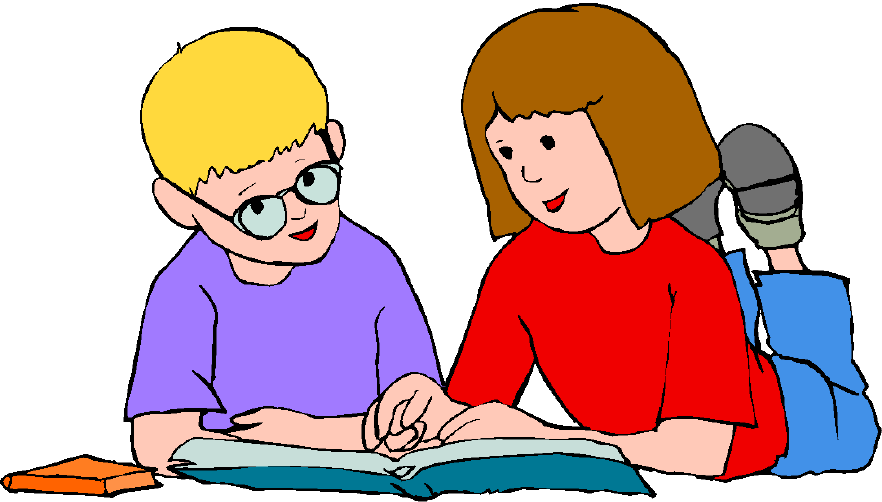 Mathematics• Count reliably to 20.• Count a number of objects by pointing to/moving each one as they count.• Recognise numbers to 20.• Order numbers 1 – 20.• Say 1 more and1 less than numbers to 20.• Add and subtract two single digit numbers.• Form all digits 0-9 correctly.• Know the names of the days of the week in order.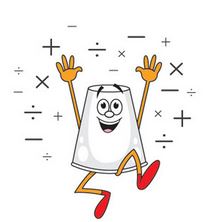 